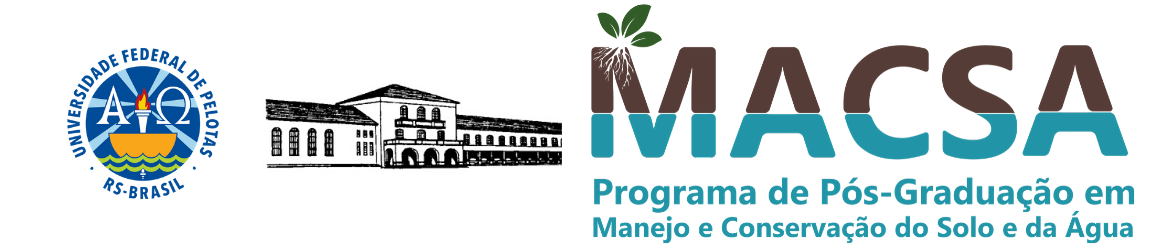 Relatório de prestação de contas para auxílios financeirosDiscente:Orientador(a):Objetivo da viagem:Descrição das atividades realizadas:*Anexar fotos das atividades e nota fiscal (lanche, gasolina, etc.) do período (para saídas de campo);*Anexar o certificado de participação (em caso de evento).LocalData/ período previstoData/ período realizadoJustificativa para substituição de data/períodoAtividades realizadas